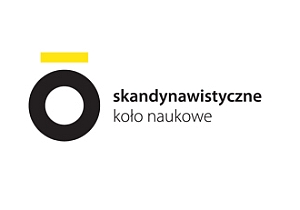 Między Szwecją a Polską. Język, przekład, kulturaKraków, 20 kwietnia 2017 r.Formularz zgłoszeniowyDane osobowe:Imię i nazwisko:Instytucja (uniwersytet, wydział, instytut):Adres mailowy:Telefon kontaktowy:Referat:Tytuł referatu:Język referatu: j. polski    j. szwedzkiAbstrakt (do 2000 znaków ze spacjami) w języku polskim: